COMPANY NAME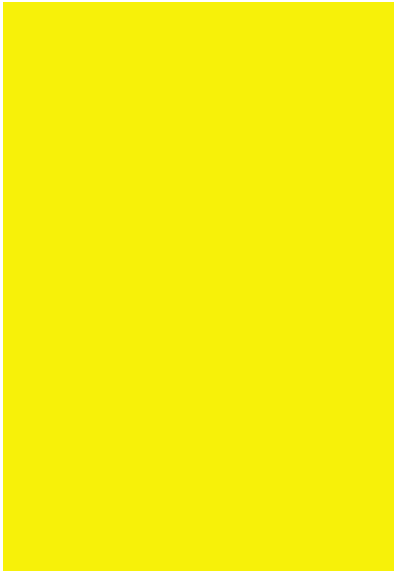 Company AddressCity, State, CountryZIP CodePhone NumberProject Description:PROJECT DESCRIPTIVE NAMEPARTS/MATERIAL/SERVICES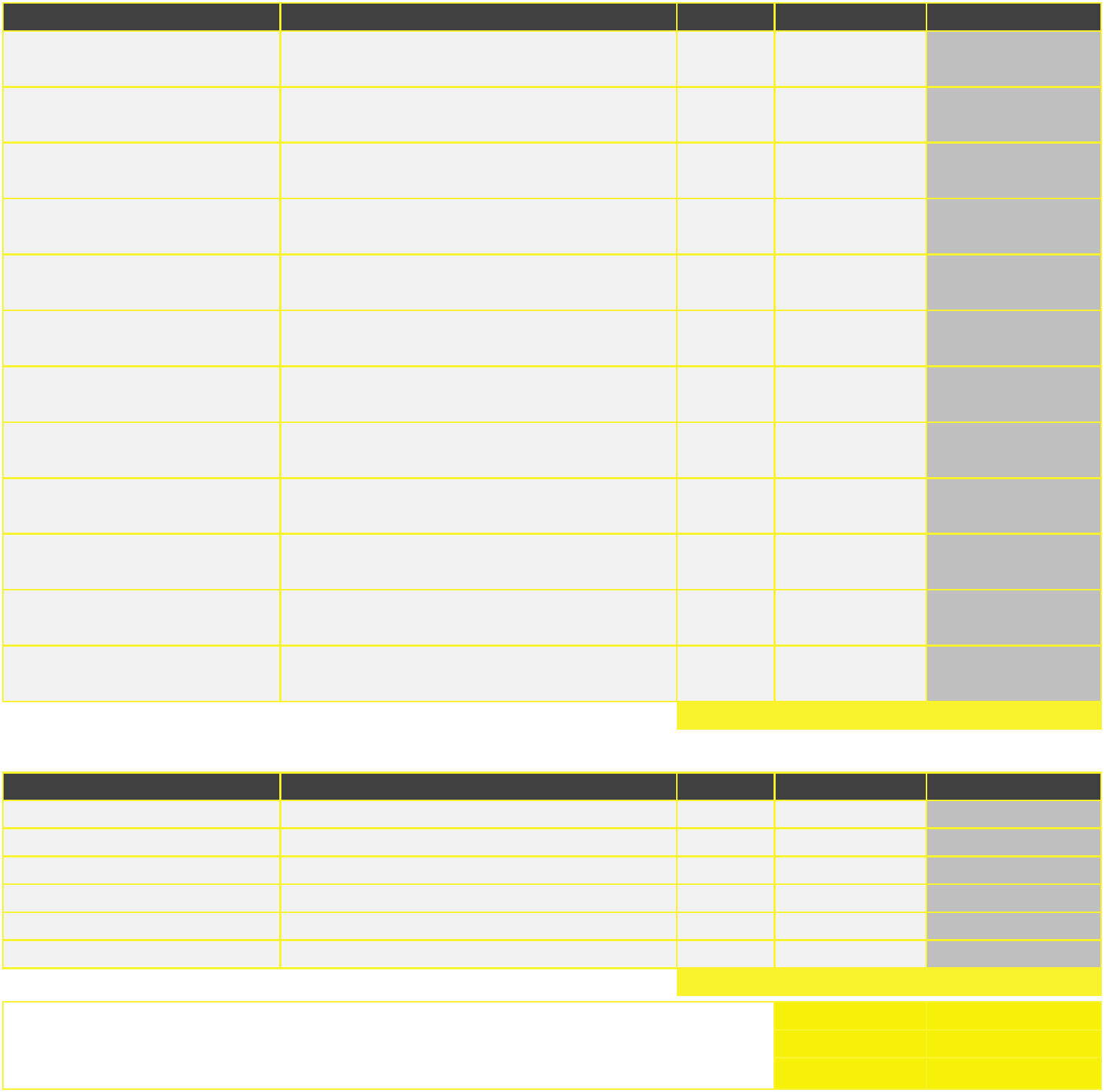 LABOURTASPROJECT DESCRIPTION:Describe the essence of the project here.PROJECTESTIMATEPrepared by:John SmithProject Manager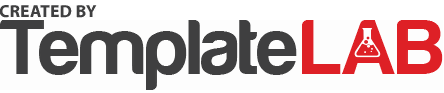      © templatelab.comITEM NAMEITEM DESCRIPTIONItem 1Long Description of Item. Include everything you need here.TASK NAMETASK SESCRIPTIONTask 1Description of Task 1UNITS PRICE / UNIT PRICE / UNITTOTAL40$25.00$1,000.00$-$-$-$-$-$-$-$-$-$-$-$-$-$-$-$-$-$-$-$-$-$-PARTS/MATERIALPARTS/MATERIALPARTS/MATERIAL$1,000.00  HOURS  PRICE / HOUR  PRICE / HOURTOTAL10$30.00$300.00$-$-$-$-$-$-$-$-$-$-LABOUR$300.00SUBTOTALSUBTOTAL$1,300.00TAXTAX10%TOTALTOTAL$1,430,00